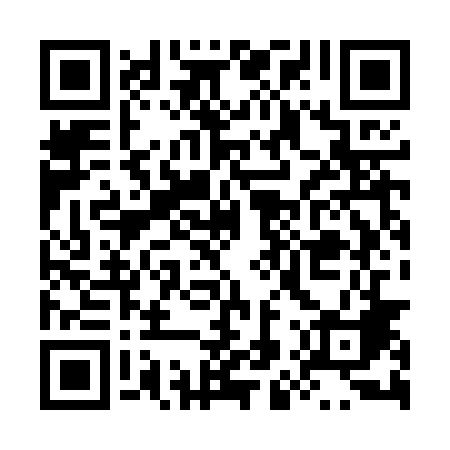 Ramadan times for Rekowka, PolandMon 11 Mar 2024 - Wed 10 Apr 2024High Latitude Method: Angle Based RulePrayer Calculation Method: Muslim World LeagueAsar Calculation Method: HanafiPrayer times provided by https://www.salahtimes.comDateDayFajrSuhurSunriseDhuhrAsrIftarMaghribIsha11Mon4:054:055:5611:433:375:325:327:1712Tue4:024:025:5411:433:385:345:347:1813Wed4:004:005:5111:433:405:355:357:2014Thu3:583:585:4911:433:415:375:377:2215Fri3:553:555:4711:423:425:395:397:2416Sat3:533:535:4511:423:445:415:417:2617Sun3:503:505:4211:423:455:425:427:2818Mon3:483:485:4011:413:475:445:447:3019Tue3:453:455:3811:413:485:465:467:3220Wed3:433:435:3611:413:495:475:477:3321Thu3:403:405:3311:413:515:495:497:3522Fri3:373:375:3111:403:525:515:517:3723Sat3:353:355:2911:403:535:525:527:3924Sun3:323:325:2611:403:545:545:547:4125Mon3:303:305:2411:393:565:565:567:4326Tue3:273:275:2211:393:575:575:577:4527Wed3:243:245:2011:393:585:595:597:4728Thu3:223:225:1711:384:006:016:017:4929Fri3:193:195:1511:384:016:026:027:5230Sat3:163:165:1311:384:026:046:047:5431Sun4:134:136:1112:385:037:067:068:561Mon4:114:116:0812:375:047:077:078:582Tue4:084:086:0612:375:067:097:099:003Wed4:054:056:0412:375:077:117:119:024Thu4:024:026:0212:365:087:127:129:045Fri3:593:595:5912:365:097:147:149:076Sat3:563:565:5712:365:107:157:159:097Sun3:533:535:5512:365:127:177:179:118Mon3:513:515:5312:355:137:197:199:139Tue3:483:485:5112:355:147:207:209:1610Wed3:453:455:4812:355:157:227:229:18